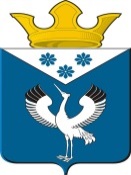 Российская ФедерацияСвердловская областьГлава муниципального образованияБаженовское сельское поселениеБайкаловского муниципального районаСвердловской областиПОСТАНОВЛЕНИЕот 20.04.2021г.с. Баженовское                                 № 59О назначении публичных слушаний о внесении изменений в Правила благоустройства территории МО Баженовское сельское поселение       В соответствии с Федеральным законом от 06.10.2003 № 131-ФЗ «Об общих принципах организации местного самоуправления в РФ», Федеральным законом от 27.12.2018 № 498-ФЗ (ред. от 27.12.2019) «Об ответственном обращении с животными и о внесении изменений в отдельные законодательные акты Российской Федерации»,  руководствуясь Уставом муниципального образования Баженовского сельского поселения, на основании протеста Прокуратуры Байкаловского района от 25.03.2021 № 2-214в-2021,ПОСТАНОВЛЯЮ:     1. Организовать и провести публичные слушания о внесении изменений в Правила благоустройства территории МО Баженовское сельское поселение, утвержденные решением Думы МО Баженовское сельское поселение от 28.12.2017 г. № 27 (с изм. от 30.03.2021 № 174).      2. Назначить дату проведения  публичных слушаний на 15 часов 00 минут «05» мая 2021 года2.Провести публичные слушания по адресу: Свердловская область, Байкаловский район, село Баженовское, ул. Советская, 31, в здании администрации МО Баженовское сельское поселение.3.С проектом внесения изменений в Правила благоустройства территории МО Баженовское сельское поселение можно ознакомиться в администрации МО Баженовское сельское поселение по адресу: Свердловская область, Байкаловский район, село Баженовское, ул. Советская, 31, кабинет 4 и на официальном сайте в сети Интернет http://bajenovskoe.ru/duma/proekty_resheniy_dumy/.4.Создать организационный комитет в следующем составе:-Спирин С.М. – Глава муниципального образования Баженовское сельское поселение.Киселёва Л.В. - заместитель Главы администрации муниципального образования Баженовское сельское поселение;Икрина Н.А.- ведущий специалист администрации муниципального образования Баженовское сельское поселение;Белоногова Н.В. – специалист 1 категории администрации муниципального образования Баженовское сельское поселение.      5.Организационному комитету осуществить прием заявок, предложений и рекомендаций по выносимым изменениям в Правила благоустройства территории МО Баженовское сельское поселение  до 16 часов 00 минут «04» мая 2021 года по адресу: 623890, Свердловская область, Байкаловский район, с. Баженовское, ул. Советская, д. 31, кабинет № 4.       6. Опубликовать настоящее Постановление в газете "Вести Баженовского сельского поселения" и обнародовать путем размещения его полного текста на официальном сайте муниципального образования  в сети «Интернет» www.bajenovskoe.ru.7.Контроль за исполнением настоящего постановления оставляю за собой. Глава муниципального образования  Баженовское сельское поселение                                                  С.М.Спирин